DAJ SIĘ ZŁOWIĆ!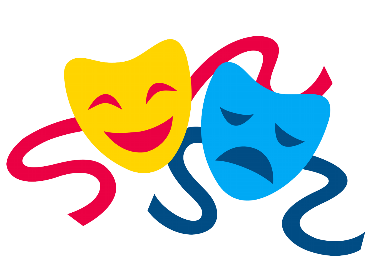 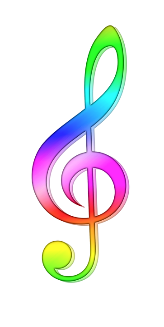 Wszystkich kreatywnych, uzdolnionych, z pasją, z ciekawymi umiejętnościami, oryginalnymi zainteresowaniami zapraszamy  na:Które odbędzie się:12.04.2018W programie:
-warsztaty
-pokazy
-koncerty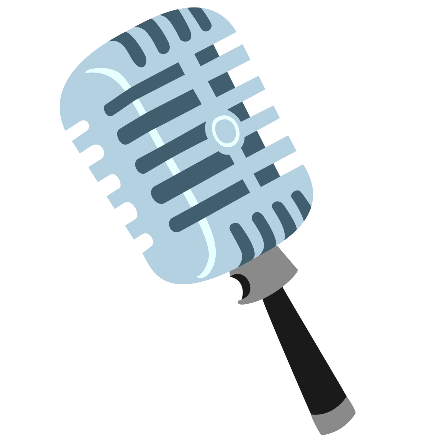 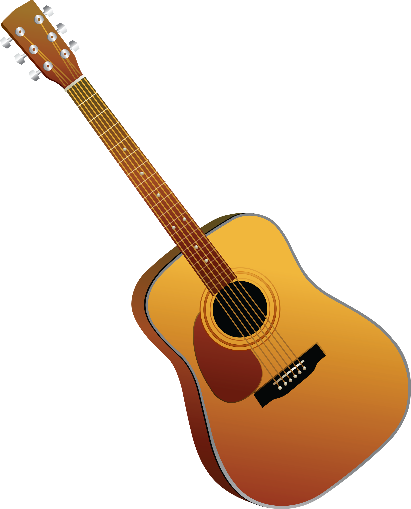  organizatorzy: 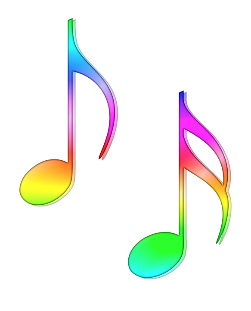 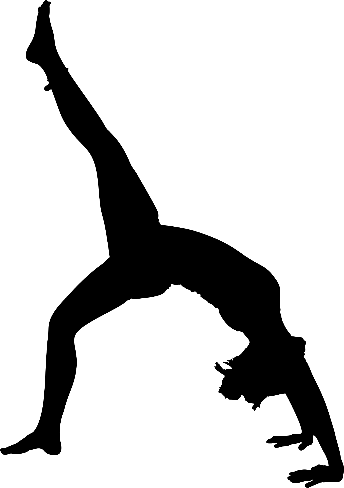 Pani M. Turkosz, Pani E. Poźniak, Pani K.Chatys 